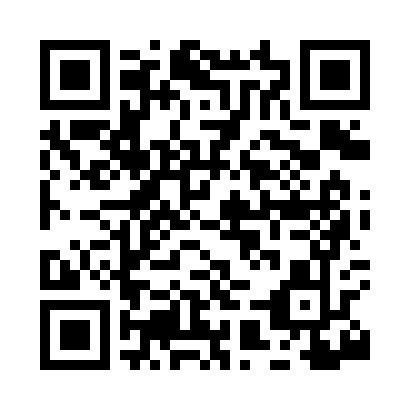 Prayer times for Leota, Minnesota, USAMon 1 Jul 2024 - Wed 31 Jul 2024High Latitude Method: Angle Based RulePrayer Calculation Method: Islamic Society of North AmericaAsar Calculation Method: ShafiPrayer times provided by https://www.salahtimes.comDateDayFajrSunriseDhuhrAsrMaghribIsha1Mon3:565:461:285:349:1011:002Tue3:575:471:285:359:1010:593Wed3:585:471:285:359:0910:594Thu3:595:481:295:359:0910:585Fri4:005:491:295:359:0910:576Sat4:015:491:295:359:0810:577Sun4:025:501:295:359:0810:568Mon4:035:511:295:359:0810:559Tue4:045:511:295:359:0710:5410Wed4:055:521:305:359:0710:5311Thu4:075:531:305:359:0610:5212Fri4:085:541:305:359:0510:5113Sat4:095:551:305:359:0510:5014Sun4:105:551:305:349:0410:4915Mon4:125:561:305:349:0410:4816Tue4:135:571:305:349:0310:4717Wed4:145:581:305:349:0210:4518Thu4:165:591:305:349:0110:4419Fri4:176:001:305:349:0010:4320Sat4:196:011:305:339:0010:4121Sun4:206:021:315:338:5910:4022Mon4:226:031:315:338:5810:3923Tue4:236:041:315:338:5710:3724Wed4:256:051:315:328:5610:3625Thu4:266:061:315:328:5510:3426Fri4:286:071:315:328:5410:3327Sat4:296:081:315:318:5310:3128Sun4:316:091:315:318:5110:2929Mon4:336:101:315:318:5010:2830Tue4:346:111:305:308:4910:2631Wed4:366:121:305:308:4810:24